администрация Канского районаКрасноярского края ПОСТАНОВЛЕНИЕ16.01.2024			г. Канск			        №16 - пгО внесении изменений в постановление от 29.12.2022 № 716/1-пг «Об утверждении программы персонифицированного финансирования дополнительного образования детей в муниципальном образовании Канский район Красноярского края на 2023 год»Во исполнение постановления администрации Канского района Красноярского края от 31.05.2023 г. № 340-пг «Об организации оказания муниципальных услуг в социальной сфере», приказа  муниципального казенного учреждения «Управление образования  администрации Канского района Красноярского края» от 05.06.2023г. № 81-ОД «Об утверждении муниципального социального заказа на оказание муниципальных услуг в социальной сфере на 2023 год и плановый период 2024 года», на основании ст. 38. 40 Устава Канского района Красноярского края, ПОСТАНОВЛЯЮ:1. Внести в постановление администрации Канского района от 29.12.2022 № 716/1-пг «Об утверждении программы персонифицированного финансирования дополнительного образования детей в муниципальном образовании Красноярского края Канского района на 2023 год» следующие изменения: 1.1. приложение изложить в новой редакции согласно приложению к настоящему постановлению.2. Контроль за исполнением настоящего постановления возложить на Заместителя Главы Канского района по социальным вопросам А.Ю. Вяжевич.3. Постановление вступает в силу в день, следующий за днем его опубликования в официальном печатном издании «Вести Канского района» и подлежит размещению на официальном сайте муниципального образования Канский район в информационно – телекоммуникационной сети «Интернет» и распространяется на правоотношения, возникшие с 01.09.2023 года.Исполняющий полномочияГлавы Канского района						    	      В.Н. КотинПриложениек постановлению администрации Канского районаот 16.01.2024 № 16-пгПриложение к постановлению администрации Канского районаот   29.12.2022 № 716/1-пгПрограмма персонифицированного финансирования дополнительного образования детей по социальным сертификатам в Канском районе Красноярского края на 2023 год1.Период действия программы персонифицированного финансирования по социальным сертификатамс 1 января 2023 года по 31 декабря 2023 года2.Категория получателей социальных сертификатовДети с 5 до 18 лет3.Номинал социального сертификата по категории потребителей «Дети от 5 до 18 лет», рублей 12 750,004.Номинал социального сертификата по категории потребителей «Дети от 5 до 18 лет с ограниченными возможностями здоровья», рублей 05.Объем обеспечения социальных сертификатов по категории потребителей «Дети от 5 до 18 лет» в период действия программы персонифицированного финансирования детей по социальным сертификатам, рублей1 912 500,006.Объем обеспечения социальных сертификатов по категории потребителей «Дети от 5 до 18 лет с ограниченными возможностями здоровья» в период действия программы персонифицированного финансирования детей по социальным сертификатам, рублей0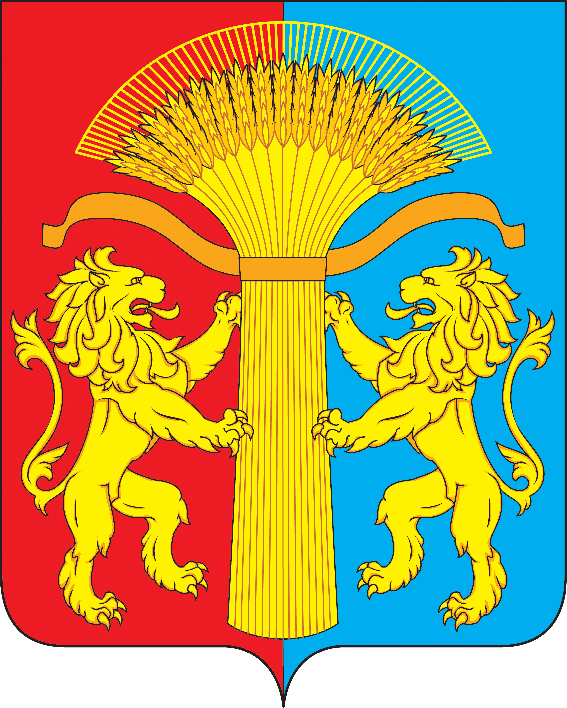 